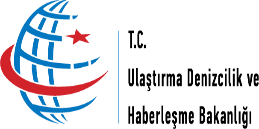 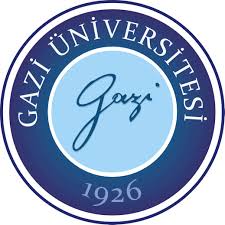 T.C.GAZİ ÜNİVERSİTESİKARAYOLU ULAŞTIRMASI UYGULAMA VE ARAŞTIRMA MERKEZİKARAYOLU TAŞIMACILIK FAALİYETLERİ MESLEKİ YETERLİLİK SINAV KUTU SINAV EVRAKI NAKİL GÖREVLİSİ TESLİM TUTANAĞI08 TEMMUZ 2023 CUMARTESİ  /SAAT 10.00Ekli listede etiket numaraları belirtilen sınav kutuları İl/Bölge Sınav Koordinatörlüğüne teslim edilmiştir/alınmıştır. 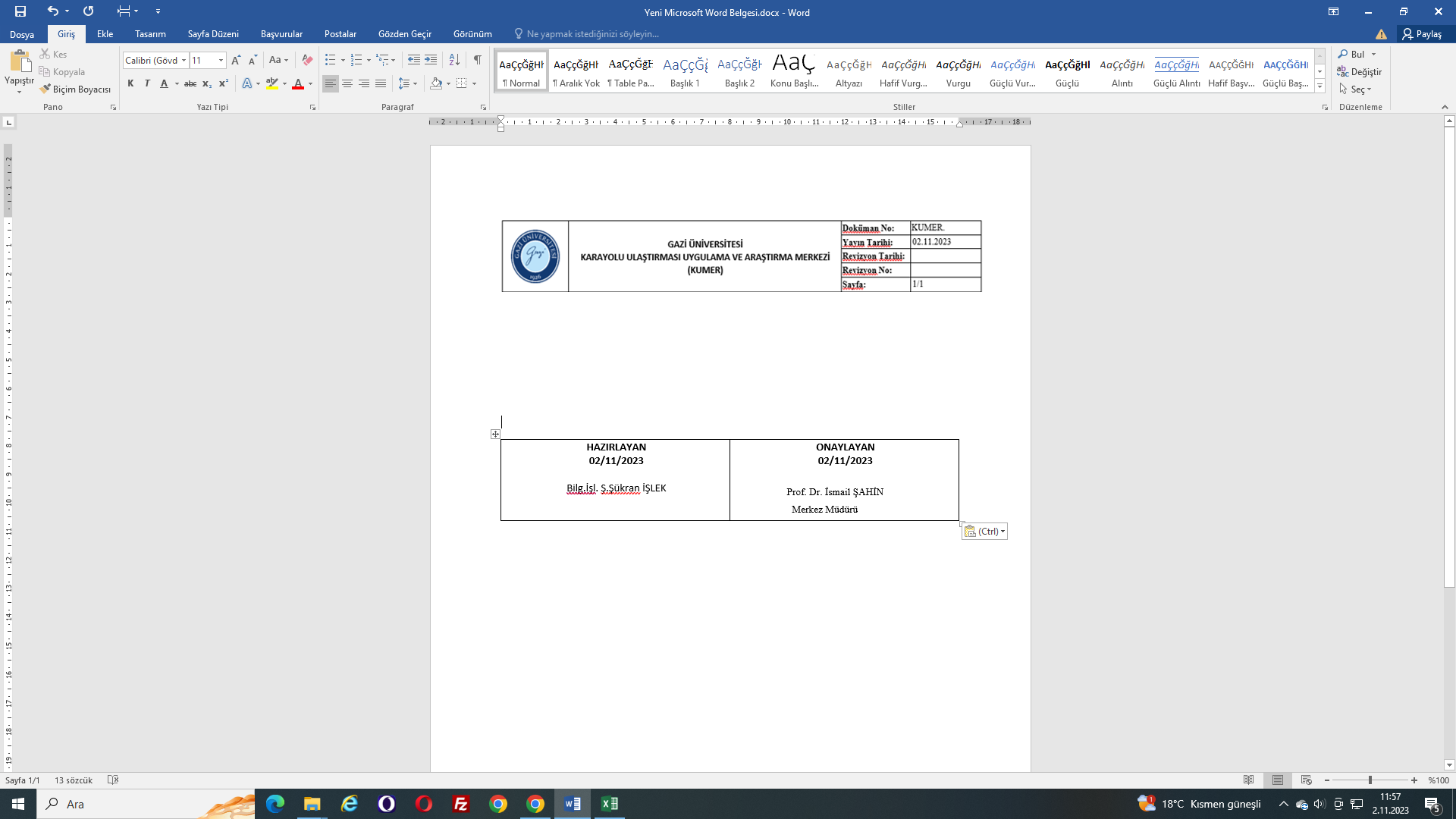 SINAV EVRAKI NAKİL GÖREVLİSİKUTU SAYISITESLİM ALDIĞI İLTESLİM ALDIĞI TARİH, SAAT, İMZATESLİM ALDIĞI TARİH, SAAT, İMZAAnkara